Publicado en  el 05/12/2016 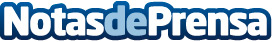 El Gobierno aprueba el nombramiento de altos cargos de FomentoEl Consejo de Ministros ha aprobado, a propuesta del ministro de Fomento, Íñigo de la Serna, el nombramiento de Juan Alfaro Grande como presidente de Renfe; de Alicia Segovia Marco como secretaria general Técnica; y de Virginia de los Reyes Pérez Alegre como inspectora general de FomentoDatos de contacto:Nota de prensa publicada en: https://www.notasdeprensa.es/el-gobierno-aprueba-el-nombramiento-de-altos_2 Categorias: Telecomunicaciones Consumo Construcción y Materiales http://www.notasdeprensa.es